ЗАЯВЛЕНИЕПрошу принять моего ребенка______________________________________________________________________________________________________________________________________________в ________________________класс _______________________________МАОУ СШ № 53_________Не возражаю против внесения информации о____________________________________________________________________________________(Ф.И.О. участника образовательного процесса (ребенок), его родители (законные представители))____________________________________________________________________________________в базу данных «Ученик», функционирующей в системе регионального образования с использованием специального программного обеспечения — «Краевая информационная автоматизированная система управления образованием». С перечнем сведений, собираемых и используемых в системе автоматизированной обработки персональных данных, с целями и задачами сбора, хранения и использования персональных данных ознакомлены. 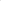 Представляем следующие документы:__________________________________________________________________________________________________________________________________________________________________________________________________________________________________________(перечень документов, в соответствии с требованиями пункта 2.7 Регламента)В соответствии с Федеральным законом от 27.07.2006 № 152-ФЗ «О персональных данных» даю свое согласие на обработку моих и моего ребенка персональных данных, указанных в заявлении, а также их передачу в электронной форме по открытым каналам связи сети Интернет в государственные и муниципальные органы и долгосрочное использование в целях предоставления образовательной услуги согласно действующему законодательству. Настоящее согласие может быть отозвано мной в письменной форме и действует до даты подачи мной заявления об отзыве. _____________________________    __________________                                                                    (Ф.И.О. заявителя)                        (подпись заявителя)В соответствии со статьями 14, 44 Федерального закона от 29 декабря 2012 года 
№ 273-ФЗ «Об образовании в Российской Федерации», даю согласие на обучение и воспитание моего несовершеннолетнего ребенка на ________________ языке; на получение образования на родном языке из числа языков народов Российской Федерации: _______________________________.Настоящее согласие может быть отозвано мной в письменной форме и действует до даты подачи мной заявления об отзыве.______________________    ___________________           (Ф.И.О. заявителя)          (подпись заявителя)С уставом, с лицензией на осуществление образовательной деятельности, со свидетельством о государственной аккредитации, с образовательными программами и другими документами, регламентирующими организацию и осуществление образовательной деятельности, права и обязанности обучающихся ознакомлен(а). Достоверность и полноту указанных сведений подтверждаюДата _________________					Подпись___________________Директору МАОУ СШ № 53Е.В. Эрдмангр. ___________________________(Ф.И.О. родителя (законного представителя)_______________________________Проживающего (ей) по адресу:______________________________________________________________Тел. № ________________________________________________________